A) Aşağıdaki  resimlerin yanına uygun olan ingilizce tabiri yazınız.     ...............................................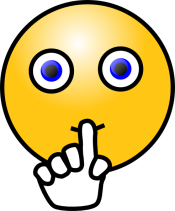 ...........................................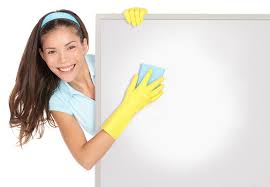 ..............................................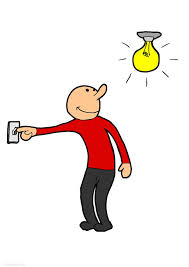 ......................................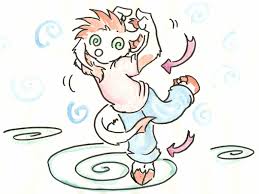 ............................................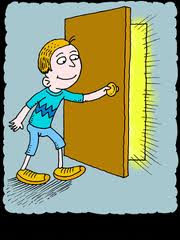 B)  Aşağıdaki ingilizce kalıp cümlelerin Türkçe karşılıklarını yazınız.please:   ...................................sure:      ...................................here are you:  .........................thank  you:    ..........................excuse me!  ............................C)  Aşağıdaki sınıf malzemelerinin yanına ingilizcelerini yazınız..........................................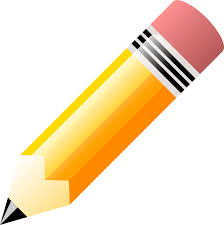 ..............................................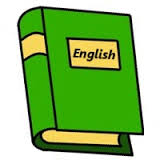 ......................................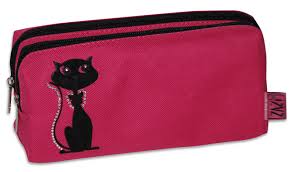 ....................................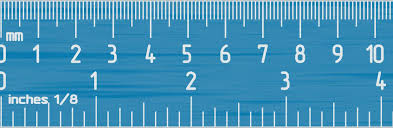  .......................................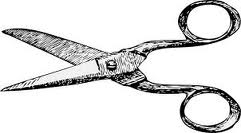 D) Aşağıdaki rakam ve sayıların yanlarına ingilizcelerini yazınız.3    : ....................................18  :  ...................................50  : ....................................76  : ....................................100 : ...................................E) Aşağıdaki cümlelerin yanına Türkçe karşılıklarını yazınız. 1- May I come in?       ...............................................2- Give me the eraser.   ............................................